                                                                                      Hauts-de-Seine Digital Games 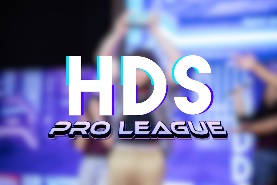 Représenté par AU DELA DU VIRTUEL 144 Quai Adrien Mentienne94360 Bry Sur Marne esport@audeladuvirtuel.comEtablie conformément aux articles R.321-10 et R.321-43 du code de la sécurité intérieureJe soussigné(e) (nom et prénom du représentant légal du participant mineur) …………………………………………………………………………………………………………..demeurant (adresse du représentant légal du participant mineur) ……………………………………………………………………………………………………….……………………………………………………………………………………………………….atteste que je suis le représentant légal de (nom et prénom du participant mineur) ……………………………………………………………………………………………………….……………………………………………………………………………………………………….et l’autorise à participer à la compétition de jeu-vidéo (nom date et lieu de la compétition) ……………………………………………………………………………………..organisée par AU DELA DU VIRTUEL, 144 Quai Adrien Mentienne 94360 Bry Sur Marne Je reconnais avoir été informé des jeux utilisés comme support de la compétition et de leurs signalétiques PEGI. Fait à …………………….., le …………………………………………Signature du représentant légal : _______________________________________________________________________________________________________JUSTIFICATIFS D’IDENTITE (Obligatoire)Représentant Légal --------------------------------------------------Mineur Les données à caractère personnel collectées sont traitées en application de l’article R.321-43 du code de la sécurité intérieure, conformément aux obligations légales de Au-delà Du Virtuel. Elles sont destinées à Au-delà du Virtuel ainsi qu’à des prestataires de services tiers agissant en qualité de sous-traitants auquel Au-delà du Virtuel peut recourir aux fins du traitement. Les données seront conservées pendant un an à compter de la fin de la compétition de jeu-vidéo. Les données devant être adressées à Au-delà du Virtuel sont obligatoires. A défaut de communication de ces informations, la participation ne pourra pas être retenue. Vous bénéficiez d’un droit d’accès, de rectification, d’effacement et de portabilité des informations qui vous concernant, ainsi qu’un droit de d’opposer ou de solliciter la limitation du traitement dans les conditions et limites prévues par la règlementation, et un droit de transmettre à Au-delà du Virtuel des directives spéciales relatives au sort de vos données à caractère personnel après votre décès. Ces droits peuvent s’exercer sur simple demande écrite à l'adresse suivante : Au-delà du Virtuel, 144 Quai Adrien Mentienne 94360 Bry Sur Marne Vous avez le droit d’introduire une réclamation auprès de la CNIL.COMPETITION DE JEUX VIDEO – HDS PRO LEAGUEAUTORISATION DE PARTICIPATION D’UN MINEUR PAR SON REPRESENTANT LEGALType Carte nationale d’identité / Passeport (rayer la mention inutile) Numéro Numéro Délivré par Délivré par Type Carte nationale d’identité / Passeport (rayer la mention inutile) Numéro Numéro Délivré par Délivré par 